№ 180								13 ноября 2023 г.Р Е Ш Е Н И ЕСобрания депутатов Зеленогорского сельского поселения Моркинского муниципального района Республики Марий ЭлО внесении изменений в Решение № 89 от 16.02.2021 г. «Об утверждении Порядка определения размера арендной платы за земельные участки, находящиеся собственности Зеленогорского сельского поселения и предоставленные в аренду без проведения торгов»В соответствии со статьей 39.7 Земельного кодекса Российской  Федерации Собрание депутатов Зеленогорского сельского поселения решило: 	1. В пункте 6 Порядка слова «проведения работ, связанных с пользованием» заменить на «осуществления пользования».2. Зеленогорской сельской администрации обнародовать настоящее решение в установленном порядке на информационных стендах сельского поселения и разместить на официальном Интернет- портале Республики Марий Эл, страница Зеленогорское сельское поселение по адресу: http://mari-el.gov.ru/morki/zelenogorsk/.  3. Настоящее решение вступает в силу со дня его официального опубликования (обнародования).        	4. Контроль за исполнением настоящего решения возложить на постоянную комиссию по социальным вопросам и законности.  Р РГлава Зеленогорского сельского поселения                                       			      Н.В.Гранатова        Ял шотан Зеленогорск илемындепутат–влакын Погынжо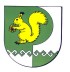 Собрание депутатов    Зеленогорского сельского поселения